Manuscript’s title in EnglishTitle in Portugues (only for Brazilian native speakers authors)Abstract:A single paragraph of about 250 words maximum. Abstracts should give a pertinent overview of the study. We strongly encourage authors to use the following style of structured abstracts, with headings: Objective: Place the question addressed in a broad context and highlight the purpose of the study; Materials and Methods: briefly describe the main methods or treatments applied; Results: summarize the article’s main findings; Conclusions: indicate the main conclusions or interpretations. The abstract should be an objective representation of the article and it must not contain results that are not presented and substantiated in the main text and should not exaggerate the main conclusionsResumo: Xxxxxx xxxxxx  xxxxxx xxxxxx xxxxxx xxxxxx xxxxxx xxxxxx xxxxxx xxxxxx xxxxxx Xxxxxx xxxxxx  xxxxxx xxxxxx xxxxxx xxxxxx xxxxxx xxxxxx xxxxxx xxxxxx xxxxxx Xxxxxx xxxxxxx xx (Abstract in Portuguese only for Brazilian native speakers authors).Keywords: Xxxxxxx; Xxxxxxx; Xxxxxxx; Xxxxxxx; Xxxxxxx. (5 terms from the Medical Subject Headings list, in alphabetical order).Palavras-chave: Xxxxxxx; Xxxxxxx; Xxxxxxx; Xxxxxxx; Xxxxxxx. (The translated 5 terms in Portuguese only for Brazilian native speakers authors).Introduction The Introduction should provide a summary of the background to the relevant field of research and the specific problems addressed and should state the hypotheses being explored as well as the main goal of the study [1]. Text continues here [2], and continues here [3].Material & MethodsThe Materials and Methods section should clearly list all inclusion and exclusion criteria, methods of research, and variables evaluated and should state how outcomes were assessed. All terms should be adequately defined and statistical information should be sufficiently detailed so that a study can be repeated If your manuscript is a clinical trial, please provide the clinical trial number [4].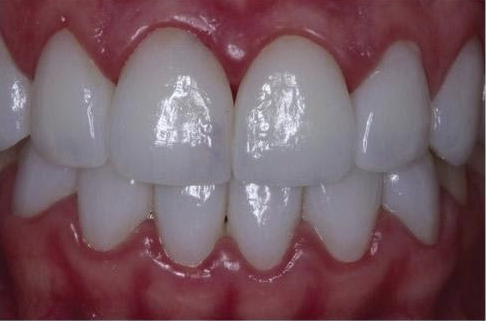 Figure 1 - This is a figure. Schemes follow the same formatting and should be numbered with roman numbers.ResultsThe Results section should describe the most important findings of the study, analysis, or experiment. The most important results should be indicated, and relevant trends and patterns should be described.Table I. This is a table. Tables should be placed in the main text near to the first time they are cited and numbered with roman numbers.1 Tables may have a footer.DiscussionThe discussion section should provide an evaluation of the results. There should be a clear discussion of the implications, significance, and novelty of the results presented and whether the data support or contradict previous studies [1-4]. Conclusion Xxxxxx xxxxxx  xxxxxx xxxxxx xxxxxx xxxxxx xxxxxx xxxxxx xxxxxx xxxxxx … AcknowledgmentsIn the Acknowledgement section, authors must include individuals and organizations that have made substantive contributions to the research or the manuscript. An exception is where funding was provided, which should be included in Funding Sources. Please refer to the Guidelines issued by the ICMJE to determine non-author contributors that should be included in the Acknowledgement section.FundingAuthors must give full details about the funding of any research relevant to their study, including sponsor names and explanations of the roles of these sources in the preparation of data or the manuscript. If no funding has been provided for the research, please include the following sentence: “This research did not receive any specific grant from funding agencies in the public, commercial, or not-for-profit sectors.”Conflict of InterestAuthors are required to disclose any possible conflicts of interest. All forms of support and financial involvement (e.g. employment, consultancies, honoraria, stock ownership and options, expert testimony, grants or patents received or pending, royalties) which took place in the previous three years should be listed, regardless of their potential relevance to the paper. Also the nonfinancial relationships (personal, political, or professional) that may potentially influence the writing of the manuscript should be declared. If there is no conflict of interest, please state: “The authors have no conflicts of interest to declare.”Regulatory StatementThis study was conducted in accordance with all the provisions of the local human subjects oversight committee guidelines and policies of: XXXXXXXXXXXXXXXXXXXXXXXXXXXXXXXXX. This study protocol was reviewed and approved by [committee name and affiliation], approval number [XXX; If ethics approval was not required, or if the study has been granted an exemption from requiring ethics approval, this should also be stated, including the name of the ethics committee who made that decision.References (Vancouver referencing, numerically cited): de Carvalho Ramos N, Augusto MG, Alves LM, Kleverlaan CJ, Dal Piva AM. Wear of dental ceramics. Brazilian Dental Science. 2023 Jan 1;26(1). De Andrade GS, Kalman L, Giudice RL, Adolfi D, Feilzer AJ, Tribst JP. Biomechanics of implant-supported restorations. Brazilian Dental Science. 2023 Jan 1;26(1).da Silva TM, de Faria Petrucelli N, de Mendonça RP, da Silva Júnior JP, Campos TM, de Paiva Gonçalves SE. Impact of photoinitiator quality on chemical-mechanical properties of dental adhesives under different light intensities. Brazilian Dental Science. 2023 Jan 1;26(1).da Silva Tricoly T, Ferreira CL, da Silva Lima VC, de Marco AC, Caneppele TM, Jardini MA. Is the use of Lactobacillus reuteri probiotic efficient as adjunctive therapy in the treatment of periodontitis? A systematic review. Brazilian Dental Science. 2023 Feb 24;26(1).Attention! This template was designed for Laboratory or Clinical Research Manuscripts (in full and "Short Communication"). For more details about Manuscript preparation or requested heading for Case Report / Clinical Technique Manuscripts or Literature Review Manuscripts, please visit the Author Guidelines at Submissions | Brazilian Dental Science (unesp.br)Title 1Title 2Title 31entry 1datadataentry 2datadata